Приложение 23к приказу Министерства здравоохранения Кыргызской Республикиот «_04___»__09__ 2018 г.№__630___КАТАЛОГ КОМПЕТЕНЦИЙпо специальности «Врач ортодонт»ПОСЛЕДИПЛОМНЫЙ УРОВЕНЬ    	Каталог компетенций (последипломный уровень) по специальности “Врач ортодонт” разработан рабочей группой в составе: доцент Давлетов Б.М., профессор Чолокова Г.С. При разработке каталога компетенции были использованы материалы государственного образовательного стандарта последипломного медицинского образования по специальности «Врач  ортодонт»         Рецензенты: д.м.н., профессор кафедры ортопедической стоматологии КРСУ               им. Б.Н. Ельцина Сельпиев Т.Т., к.м.н., доцент кафедры ортопедической стоматологии КГМА им. И.К. Ахунбаева Чойбекова К.М СОДЕРЖАНИЕПояснительная запискаГЛАВА 1. Общие положения Дефиниция (определение) понятий «врач ортодонт». Основные принципы врачебной практики врача ортодонта Предназначение документа Пользователи документа.Глава 2. Общие задачи2.1.  Врач ортодонт, как медицинский специалист/эксперт2.2.  Коммуникативные навыки2.3. Навыки работы в сотрудничестве (в команде)2.4. Управленческие навыки (менеджер)2.5. Навыки в области укрепления здоровья и пропаганды здорового образа жизни  2.6. Ученый-исследователь2.7. Знания в области профессиональной этики.глава 3. Специальные задачи3.1. Симптомы и синдромы, наиболее часто встречающиеся в практике врача ортодонта (Перечень 1)3.2. Заболевания и состояния, встречающиеся в практике врача ортодонта (Перечень 2)3.3. Общие проблемы (Перечень 3)3.4. Врачебные манипуляции и практические навыки (Перечень 4)3.5. Неотложные состояния (Перечень 5).Пояснительная запискаВ настоящее время в Кыргызской Республике проводится активная реформы медицинской отрасли, которые направлена на оптимизацию работы всех звеньев здравоохранения, вследствие этого значительные изменения претерпевают система медицинского образования, как одно из основополагающих подразделений, обеспечивающих практическое здравоохранение профессиональными кадрами. Задачей образовательных организаций здравоохранения в рамках реформ, проводимых в системе здравоохранения и медицинского образования, является улучшение качества подготовки специалистов, соответствующих к изменяющимся потребностям населения.В связи с этим, разработан предлагаемый новый каталог компетенций врача ортодонта.Данный Каталог компетенций подготовлен на основе Типового учебного плана и общеобразовательной программы подготовки клинических ординаторов по специальности «врач ортодонт». Продолжительность последипломной подготовки по специальности «Врач ортодонт» в Кыргызской Республике составляет 2 года, на основе программы: «Стратегия развития последипломного и непрерывного медицинского образования в Кыргызской Республики на 2014-2020гг.», утвержденной приказом МЗ Кыргызской Республики от 18.05.2015 г. за №248.ГЛАВА 1.    ОБЩИЕ ПОЛОЖЕНИЯ___________________________________________1.1. Дефиниция (определение) понятий «врач ортодонт».  Ортодонтия занимается изучением этиологии и патогенеза зубочелюстных аномалий, методов их диагностики, разработкой методов профилактики и лечения аномалий положения зубов, формы зубных дуг, прикуса, устранением эстетических нарушений, изучением влияния зубочелюстных аномалий на развитие патологии органов и систем организма ребенка. Врач ортодонт планирует проведение ортодонтических мероприятий детям с зубочелюстными аномалиями совместно с детским стоматологом-терапевтом и детским стоматологом - хирургом.           Цель клинической ординатуры по ортодонтии - формирование знаний и практических навыков по основам стоматологии детского возраста и ортодонтии для оказания помощи ребенку с заболеваниями зубов и зубочелюстными аномалиями с учетом закономерностей развития зубочелюстной системы в разные возрастные периоды. Подготовка для самостоятельной профессиональной деятельности в амбулаторной практике и выполнения лечебной, диагностической, профилактической, консультативной, организационной помощи детям с основными стоматологическими заболеваниями и повреждениями челюстно-лицевой области с учетом индивидуальных и анатомо-физиологических особенностей детского организма с использованием современных достижений медицинской науки и практики.1.2. Основные принципы врачебной практики Врач ортодонт в   своей работе руководствуется следующими принципами:открытый и неограниченный доступ к медицинской помощи, независимо от возраста и других особенностей пациентов;одновременное лечение аномалий временного, сменного и постоянного прикусов;профилактическая направленность помощи;длительность и непрерывность помощи на основе потребности каждого пациента;координация медицинской помощи пациенту;принцип экономической эффективности и целесообразности помощи;уважение прав пациента и учет мнения членов ее семьи. Предназначение документаДанный каталог компетенций должен стать частью нормативных актов для последипломной подготовки и, следовательно, действительным для всех последипломных учебных программ по специальности «Ортодонтия».На основании данного Каталога:Определяются:цель и содержание последипломного обучения врача ортодонта;уровень профессиональных компетенций, знаний и практических навыков врача ортодонта;Разрабатываются:программы подготовки -  врача ортодонта;критерии оценки качества подготовки - врача ортодонта;типовые требования к аттестации - врача ортодонта;стандарты обследования, лечения, реабилитации и наблюдения пациентов;Организуются:учебный процесс подготовки врача ортодонта;профессиональная ориентация выпускников медицинских ВУЗов;Проводятся:аттестации врача ортодонта Пользователи документаВ соответствии с назначением документа пользователями являются:  Министерство здравоохранения КРОбразовательные организацииОрганизации здравоохраненияПрофессиональные ассоциацииПрактикующие врачи ОрдинаторыДругие заинтересованные стороныГЛАВА 2.   ОБЩИЕ ЗАДАЧИ_________________________________________________          В данной главе перечислены общие компетенции, которыми должен владеть врач ортодонт. Врач ортодонт должен быть не только профессионалом в своей области, но и менеджером, специалистом по коммуникативным навыкам, пропагандистом здорового образа жизни, ученым – исследователем (рис.1)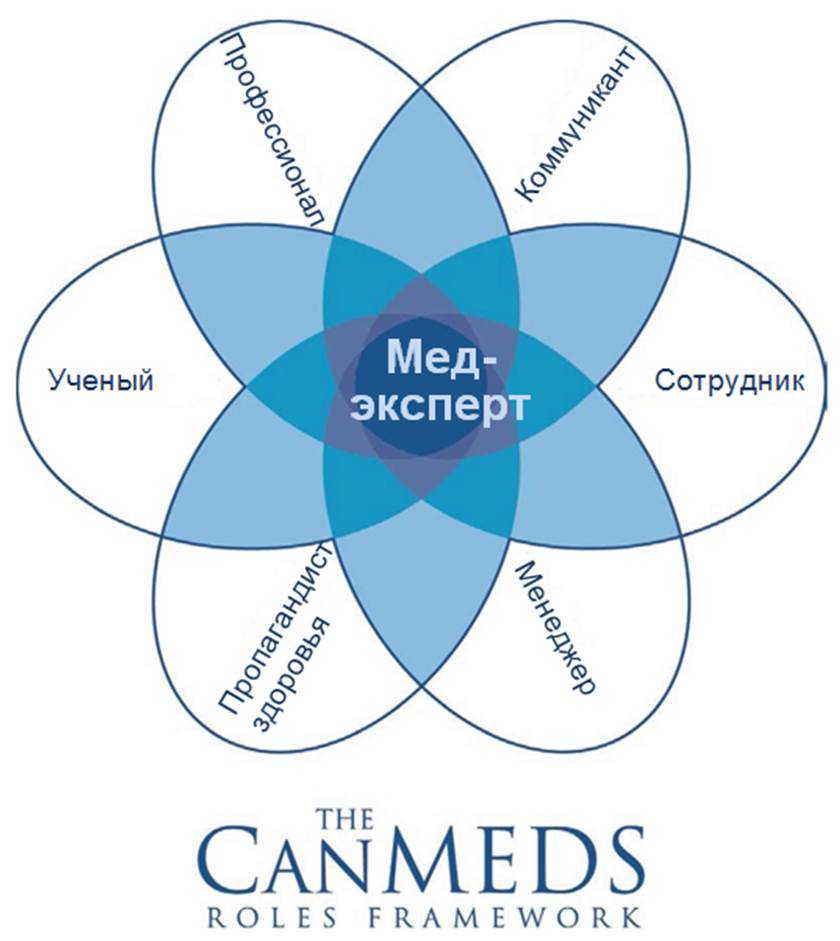 2.1.	врач ортодонт, как медицинский специалист/экспертВрач ортодонт – это врач, прошедший специальную подготовку для оказания специализированной стоматологической помощи населению независимо от возраста и других особенностей пациентов. Как специалист, он оказывает помощь пациентам в пределах своей профессиональной компетенции, соблюдая принципы деонтологии и врачебной этики.     Общие компетенцииДействие врача ортодонта:проводить клиническое обследование пациентов;интерпретировать информацию, полученную при сборе анамнеза и клинического обследования, устанавливать предварительный и дифференциальный диагноз и разрабатывать план ведения пациентов с использованием результатов объективного обследования;назначить соответствующие диагностические и лечебные мероприятия, объяснить пациентам их суть и интерпретировать результаты;  выполнять необходимые диагностические и лечебные манипуляции, принимая в расчет соотношение стоимости к разумной полезности и гарантировать безопасность пациентов, применяя принципы эффективности, целесообразности и экономичности; консультировать пациентов и членов их семей по вопросам формирования здорового образа жизни, профилактики заболеваний полости рта;заботиться о здоровье пациентов и общества (оценивать риски для стоматологического здоровья пациентов, давать советы относительно поддержания и укрепления стоматологического здоровья, ведения здорового образа жизни, как в физическом, так и психическом плане.);советовать, сопровождать и заботиться о пациентах в сотрудничестве с представителями других специальностей, соблюдая должным образом их право на самоопределение;взять на диспансерный учет и проводить диспансерное наблюдение за пациентомхранить и защищать медицинскую информацию надлежащим образом;поддерживать и расширять свою профессиональную компетенцию.2.2. Коммуникативные навыкиВрач ортодонт в интересах эффективного лечения пациента и в соответствии с ситуацией вступает в доверительные отношения с членами его семьи, контактными лицами и другими специалистами, участвующими в лечении. Он основывает свои решения и передачу информации на взаимном понимании и доверии.КомпетенцииВрач ортодонт должен:получить от пациентов и их окружения важную информацию, обсудить ее и передать элементы полученных знаний, принимая во внимание ситуацию пациента;сообщить в понятной для пациента форме риски и преимущества диагностических и лечебных мероприятий и получить информированное согласие;принять решение относительно недееспособных и несовершеннолетних пациентов по поводу диагностических и лечебных процедур, обсудив эти процедуры с соответствующими представителями данных групп пациентов;документировать полученную информацию во время консультаций и передать ее в необходимый срок;сопереживать, сообщая плохие новости и ответственно сообщать об осложнениях и ошибках.Признавать различия интересов, принимать другие мнения, а также избегать конфликтов и решать их в рамках сотрудничества.2.3. Навыки работы в сотрудничестве (в команде)       Врач ортодонт в интересах здоровья пациентов активно сотрудничает с другими специалистами, принимая во внимание их мнения и заключение. Компетенции«Врач -ортодонт» способен:-сотрудничать с другими специалистами и экспертами других профессиональных групп, с медицинскими сестрами, особенно, по оказанию долгосрочной помощи пациентам;-признавать различия интересов, принимать другие мнения, а также избегать конфликтов и решать их в рамках сотрудничества.2.4. Управленческие навыки (менеджер)Врач ортодонт является участником системы здравоохранения и содействует оптимизации работы организации, в которой он работает. Он осуществляет свои задачи по управлению в рамках присущих ему функций. КомпетенцииКак менеджер, врач ортодонт способен:эффективно использовать ресурсы здравоохранения, принимая во внимание адекватность и экономичность в интересах пациентов;обеспечивать и улучшать качество медицинской помощи;управлять своей профессиональной деятельностью и брать на себя задачи управления, соответствующие его профессиональному положению;2.5. Навыки в области укрепления здоровья и пропаганды здорового образа жизни Врач ортодонт должен постоянно проводить активную пропаганду здорового образа жизни и соблюдение гигиены полости рта среди населения. КомпетенцииДействия врача ортодонта:выявлять проблемы, оказывающие негативное влияние на здоровье людей и предпринять необходимые меры по их устранению совместно представителями органов власти и других людей, активно заботящихся о своем здоровье и поддерживать их;раскрыть факторы местности, благоприятно влияющие на человека и использовать в практике их для восстановления и укрепления здоровья населения, в том стоматологического;2.6. Ученый-исследовательВрач ортодонт в процессе своей профессиональной деятельности проводит анализ особенностей течения заболеваний полости рта, систематизирует полученные результаты, выявляет закономерности, освещает и активно участвует в публичных обсуждениях. КомпетенцииВрач ортодонт способен:критически осмыслить специализированную медицинскую информацию и ее источники и принимать ее во внимание при принятии решений;способствовать развитию, распространению и внедрению новых знаний и методов диагностики, лечения и профилактики.постоянно повышать свою квалификацию;2.7. Знания в области профессиональной этикиВрач ортодонт осуществляет свою практическую деятельность в соответствии с этическими нормами и принципами, стандартами качества медицинской помощи и нормативно-правовыми актами в области здравоохранения. КомпетенцииКак профессионал, врач ортодонт должен:осуществлять свою профессиональную деятельность в соответствии с высокими стандартами качества, демонстрируя ответственное и бережное отношение;практиковать этично и ответственно, соблюдая юридические аспекты деятельности медицинских работников.ГЛАВА 3.  СПЕЦИАЛЬНЫЕ ЗАДАЧИ (ПРОФЕССИОНАЛЬНЫЕ КОМПЕТЕНЦИИИ)Виды деятельности врача ортодонта Врач ортодонт обязан освоить следующие виды деятельности и соответствующие им персональные задачи по оказанию специализированной стоматологической помощи населению в соответствии с нормативно-правовыми документами Кыргызской Республики: диагностика, лечение, профилактика и реабилитация наиболее распространенных стоматологических заболеваний;оказание неотложной врачебной медицинской помощи;выполнение медицинских манипуляций;организационная работа.В соответствии с видами деятельности врача ортодонта профессиональные компетенции организованы по следующим категориям: Распространенные симптомы и синдромы (Перечень 1)  Распространенные заболевания и состояния (Перечень 2)  Врачебные манипуляции (Перечень 3)  Неотложные состояния (Перечень 4)Для обозначения уровня компетенции, которого необходимо достичь к концу обучения данной дисциплины, используется следующая градация:Уровень 1 – указывает на то, что ординатор может самостоятельно диагностировать и лечить соответствующим образом большинство пациентов с данным заболеванием или состоянием; при необходимости определять показания к госпитализации. Уровень 2 – указывает на то, что ординатор ориентируется в данной клинической ситуации, выставляет предварительный диагноз и перенаправляет пациента на вторичный или третичный уровень для окончательной верификации диагноза и подбора терапии; в последующем осуществляет контроль назначенной терапии (диспансеризацию).Буква «Н» - означает, что состояние или заболевание является неотложным и указывает на необходимость экстренной диагностики и/или лечения. Ординатор способен оценить состояние больного и начать оказывать неотложную помощь и организовать срочную госпитализацию.ПЕРЕЧЕНЬ 1 -  РАСПРОСТРАНЕННЫЕ СИМПТОМЫ И СИНДРОМЫ ПЕРЕЧЕНЬ 2 РАСПРОСТРАНЕННЫЕ ЗАБОЛЕВАНИЯ И СОСТОЯНИЯ.Перечень приведенных заболеваний и состояний не является исчерпывающим. Задачи классифицированы в соответствии с компетенциями, которых необходимо достичь к концу обучения по данной дисциплине. ПЕРЕЧЕНЬ 3.  ВРАЧЕБНЫЕ   МАНИПУЛЯЦИИ /НАВЫКИ_____________________ Врач ортодонт должен уметь выполнять самостоятельно следующие манипуляции.Общие манипуляцииахходимость специальных методов :Инъекция внутримышечная.Инъекция внутривенная.Инъекция подкожная.Определение группы крови по системе АВО моноклональными антителами.Определение группы крови по системе резус моноклональными антителамиПроведение и расшифровка ЭКГУметь интерпретировать результаты рентгенологического исследования.Уметь интерпретировать результаты ультразвукового исследования.Остановка наружного кровотечения.Измерение артериального давления.Использование средств индивидуальной защиты (противочумный костюм 1-го типа)Манипуляции для оказания экстренной помощи:Сердечно-легочная реанимация:- Непрямой массаж сердца- Дыхание «рот в рот», «рот в нос»- Восстановление проходимости дыхательных путей- Использование мешка Амбуе.       - Фиксация языка и введение воздуховодаДефибрилляцияПрием ГеймлихаПрямая ларингоскопияетСпециальные манипуляции:пальпаторное исследование мягких тканей, зубов и костных структур ЧЛО,подбор ложек на верхнюю и нижнюю челюсти.снятие слепков с верхней и нижней челюстей.отливка диагностических моделей.коррекция и активация фиксирующих элементов съемных ортодонтических аппаратов;наложение дуговых транспалатинальных ортодонтических аппаратов (дуга Гожгариана, Квадхеликс, дуга Фарела);прямая фиксация брекет-системы.подбор и фиксация ортодонтических колец.наложение сепарационного кольцаустановка съемных и несъемных ретейнероввыполнение активационных изгибов и петель на стальных и титано-молибденовых дугах;настройка и работа с артикулятором; проведение окклюзионного и апроксимального сошлифовывания временных и постоянных зубов на фантомахвыполнение активационных изгибов и стопоров на никелид-титановых дугах; виртуальное моделирование результатов ортодонтического лечения в адоптированном программном обеспечении;припасовка, фиксация съемных и несъемных ретенционных аппаратов;припасовка и фиксация ортодонтических коронок и бандажных колец;фиксация минивинтов на фантомахПЕРЕЧЕНЬ 4.  НЕОТЛОЖНЫЕ (ЭКСТРЕННЫЕ) СОСТОЯНИЯ     Врач ортодонт должен уметь самостоятельно диагностировать и оказывать неотложную (экстренную) помощь на до госпитального этапа, а также определять тактику оказания дальнейшей медицинской помощи при следующих неотложных состояниях, а также определять тактику оказания дальнейшей медицинской помощи – своевременно направлять на госпитализацию или на консультацию к специалисту.Общие вопросы медицины1.1. Обморок. 1.2. Коллапс.1.3. Шок (анафилактический, токсический, травматический, геморрагический, кардиогенный, гиповолемический, септический и др.).1.4. Кома (анемическая, гипогликемическая, диабетическая, мозговая, печеночная, неясной этиологии и др.).Асфиксии (дислокационная, обтурационная, стенотическая, клапанная, аспирационная)Отек и стеноз гортани.Отек Квинке.Гипертонический криз. Инфаркт миокарда.Наружное кровотечение. 1.11. Острая задержка мочи.1.12. Сотрясения, ушибы, сдавление головного мозга.1.13. Отек легкого.1.14. Судорожные состояния, эпилептический статус.1.15. Психомоторное возбуждение (паническая атака, острая реакция на стресс).1.16. Химические и термические ожоги1.17. Поражение электрическим током, молнией, тепловые и солнечные удары.1.18. Отравления.1.19. Утопление, удушение.1.20. Укусы и ужаления.1.21. Травматические повреждения глаз, в т.ч. инородные тела.1.22. Клиническая смерть.ЛИТЕРАТУРААлександров Н.М. Клиническая оперативная челюстно-лицевая хирургия. – М., 1985.Афанасьев В.В.  Останин А.А. Военная стоматология и челюстно-лицевая хирургия. -М., 2008Безруков В.М. Руководство по хирургической стоматологии и челюстно-лицевой хирургии. – М., 2001. Заболевания слизистой оболочки рта и губ - Л.А. Цветкова – Аксамит, С.Д. Арутюнов, Л.В. Петрова, Ю. Н. Перламутров.Заболевания  слизистой оболочки полости рта:  О.А.  Успенской, Е.Н. Жулева издательство НижГма - 2017г. Каламкаров Х.А. Металлокерамические несъемные протезы - М., 2005.Каламкаров Х.А. Ортопедическое лечение с применением металлокерамических протезов. - М., 2005.Копейкин В.Н. Руководство по ортопедической стоматологии. М., 2001 Крыштаб С.И. Ортопедическая стоматология. Киев. Высшая школа, 2007 Кулаков А.А.  Хирургическая стоматология и челюстно-лицевая хирургия. -М., 2010 Козлов В.А., Каган И.И. Оперативная челюстно-лицевая хирургия и стоматология. -М.,2014Наумович С.А. и др. Ортопедическая стоматология. Лечение несъемными протезами: учеб. пособие. Минск. БГМУ, 2009.Синдромы и симптомы в стоматологии:  Справочник А. И. Рыбаков, В.А. Епишев, Т.А. Рыбакова. Медицина, 1990г.Трезубов В.Н., Мишнев Л.М., Незнанова Н.Ю. Ортопедическая стоматология. Технология изготовления лечебных и профилактических аппаратов. С-Петербург, 2001. Трезубов В.Н., Штейнгард М.З., Мишнев Л.М. Ортопедическая стоматология. Прикладное материаловедение. С-Петербург, 2009.Трезубов В.Н., Щербаков А.С., Мишнев Л.М.  Ортопедическая стоматология. Пропедевтика и основы частного курса С-Петербург, 2009Тимофеев А.А. Челюстно-лицевая хирургия. - М., 2010Топольницкий О.З. Детская хирургическая стоматология и челюстно-лицевая хирургия. -М.,2007Терапевтическая Стоматология: учебник для студентов медицинских вузов в 3-х томах, Барер Г.М, ГЭОТАР-Медиа - 2005.  Терапевтическая стоматология: Ю.М. Максимовский,Л.Н. Максимовская, Л.Ю. Орехова Медицина, 2002.Симптом/СиндромГоловная больБоли в зубах от различных раздражителейЗатрудненное  и ограниченное открывание ртаУвеличение  лимфоузловОпухоли и новообразованияЛицевые боли от различных раздражителейДефект твердых тканей зубаИзменение окраски зубовКровоточивость десенПодвижность зубаПатологические зубодесневые карманыНеприятный запах  изо ртаСухость, жжение слизистой оболочки полости ртаОголение шеек зубовМаргинально - пародонтальный синдром.Квинке синдром.Ксеростомии синдром.Макроглоссии синдром.Манганотти синдром.Приобретенного иммунодефицита синдром.Синдром Несовершенный амелогенезСиндром Несовершенный  дентиногенезСиндром Эктодермальной  ангидротической дисплазииСиндром РобенаСиндром Крузона Синдром Гетчинсона Синдром ФранческеттиСиндром КостенаСиндром Врожденной расщелины губы и небаСиндром Стейнтона – Капдепона Синдром  ГолденхараСиндром Шерешевского-ТернераСиндром ВандервудаЗаболевания и патологическое состояниеУровеньH    Клинические состоянияАномалии количества зубов:Гиперодентия (при наличии сверхкомплектных зубов).      1Гиподентия (уменьшение количества зубов)      1Адентия (адентия зубов - первичная и вторичная)      1Аномалии формы и размеров зубов:Аномалии формы зубов      1Аномалия цвета зуба      1Аномалии размера зуба (высота,ширина,толщина)      1Аномалии структуры твердых тканей зуба      1Гиперплазия твердых тканей зуба      1Макродентия     1Микродентия      1Аномалии положения зубов(в одном, двух, трех направлениях)Скученность      1Диастема      1Смещение      1Тортоаномалия      1Тремы      1Транспозиция      2Ретенированые или импактные зубы с неправильным положением их или соседних зубов      2Аномалии зубных рядов:Нарушение формы     2Нарушение размера (в трансверсальном направлении - сужение, расширение; в сагиттальном направлении - удлинение, укорочение)     2Нарушение последовательности расположения зубов, нарушение симметричности положения     2Нарушение контактов между смежными зубами (скученность или редкое положение)     2Аномалии челюстей:Нарушение формы     2Нарушение размера (в сагиттальном направлении - укорочение, удлинение, трансверсальном направлении - сужение, расширение; в вертикальном направлении – увеличение и уменьшение высоты; сочетанные по 2 и 3 направлениям)     2Нарушение взаиморасположения частей челюсти, нарушение положения челюстей     2Аномалии окклюзии зубных рядов:В сагиттальном  направлении (дистальная, мезиальная)       2В вертикальном направлении (резцовая дизокклюзия, прямая окклюзия, глубокая резцовая окклюзия, глубокая резцовая дизокклюзия)       2В трансверсальном  направлении (перекрестная окклюзия, вестибулоокклюзия, лингвооклюзия, палатоокклюзия)       2